Gesetzliche Vertreterin / Vertreter / Eltern 3.   Schulbesuch / Antrag auf SchulaufnahmeAnmeldung zur Grundschule
GGS Paul-Gerhardt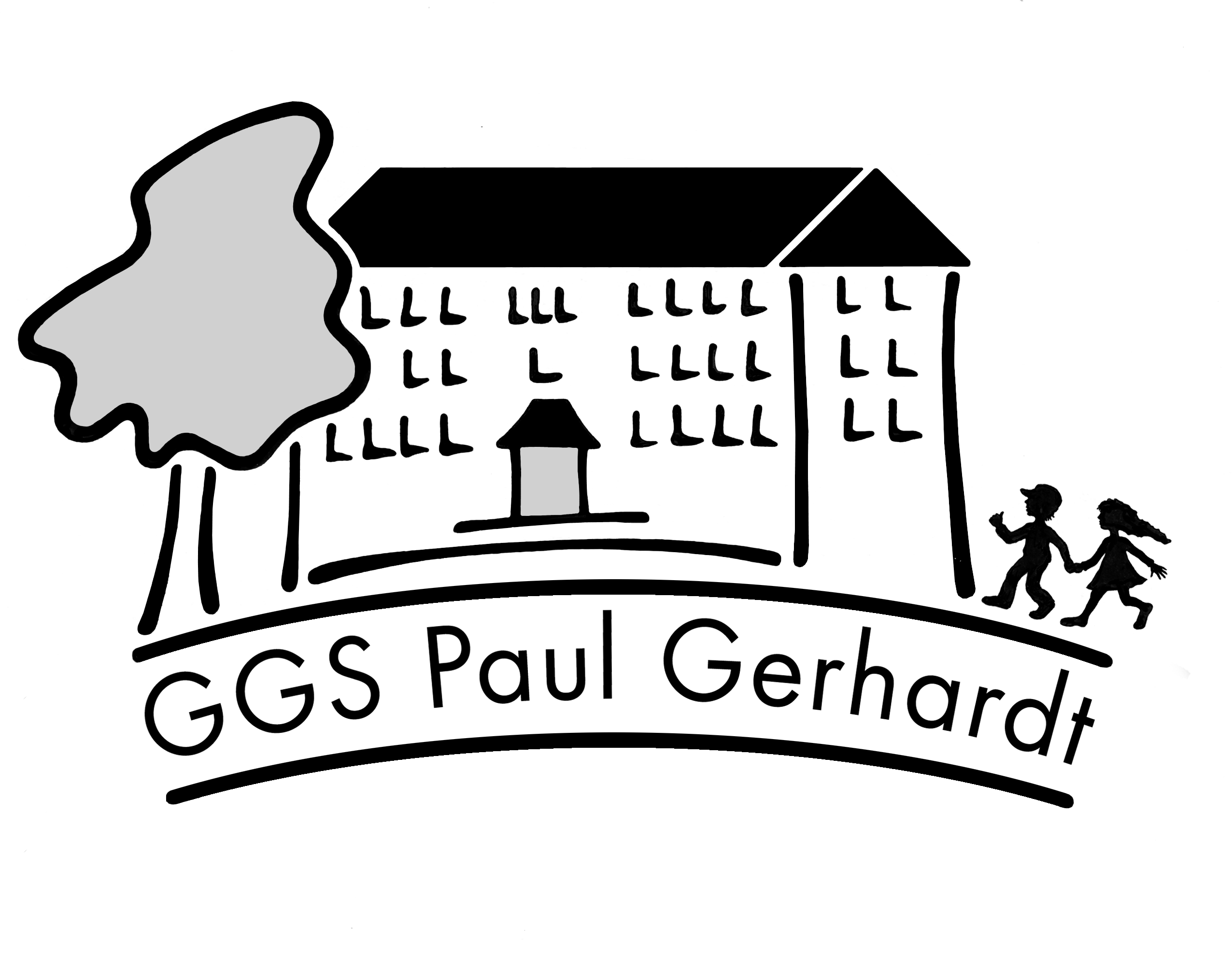 Anmeldung zur Grundschule
GGS Paul-GerhardtAnmeldung zur Grundschule
GGS Paul-GerhardtHinweis zum DatenschutzDie nachstehend erfragten Angaben werden zur Anmeldung Ihres Kindes zur Grundschule gemäß § 120 Schulgesetz NRW erhoben und verarbeitet. Hinweis zum DatenschutzDie nachstehend erfragten Angaben werden zur Anmeldung Ihres Kindes zur Grundschule gemäß § 120 Schulgesetz NRW erhoben und verarbeitet. Hinweis zum DatenschutzDie nachstehend erfragten Angaben werden zur Anmeldung Ihres Kindes zur Grundschule gemäß § 120 Schulgesetz NRW erhoben und verarbeitet. Hinweis zum DatenschutzDie nachstehend erfragten Angaben werden zur Anmeldung Ihres Kindes zur Grundschule gemäß § 120 Schulgesetz NRW erhoben und verarbeitet. Hinweis zum DatenschutzDie nachstehend erfragten Angaben werden zur Anmeldung Ihres Kindes zur Grundschule gemäß § 120 Schulgesetz NRW erhoben und verarbeitet. Hinweis zum DatenschutzDie nachstehend erfragten Angaben werden zur Anmeldung Ihres Kindes zur Grundschule gemäß § 120 Schulgesetz NRW erhoben und verarbeitet. Hinweis zum DatenschutzDie nachstehend erfragten Angaben werden zur Anmeldung Ihres Kindes zur Grundschule gemäß § 120 Schulgesetz NRW erhoben und verarbeitet. Hinweis zum DatenschutzDie nachstehend erfragten Angaben werden zur Anmeldung Ihres Kindes zur Grundschule gemäß § 120 Schulgesetz NRW erhoben und verarbeitet. Persönliche Daten der Schülerin / des SchülersPersönliche Daten der Schülerin / des SchülersPersönliche Daten der Schülerin / des SchülersPersönliche Daten der Schülerin / des SchülersPersönliche Daten der Schülerin / des SchülersPersönliche Daten der Schülerin / des SchülersPersönliche Daten der Schülerin / des SchülersPersönliche Daten der Schülerin / des SchülersPersönliche Daten der Schülerin / des SchülersPersönliche Daten der Schülerin / des SchülersName, VornameName, VornameName, VornameName, VornameName, VornameName, VornameName, VornameName, VornameGeschlecht:       männlich:           weiblich: Geschlecht:       männlich:           weiblich: Anschrift (Postleitzahl, Wohnort)Anschrift (Postleitzahl, Wohnort)(Straße + Hausnummer)                     (Straße + Hausnummer)                     (Straße + Hausnummer)                     (Straße + Hausnummer)                     (Straße + Hausnummer)                     (Straße + Hausnummer)                     (Straße + Hausnummer)                     (Straße + Hausnummer)                     Geburtsdatum:Geburtsort:Geburtsland:Geburtsland:Geburtsland:Geburtsland:Geburtsland:Monat/Jahr Zuzug nach DeutschlandMonat/Jahr Zuzug nach DeutschlandMonat/Jahr Zuzug nach DeutschlandReligion:Staatsangehörigkeit:Muttersprache:Muttersprache:weitere Sprachen:weitere Sprachen:weitere Sprachen:weitere Sprachen:weitere Sprachen: Migrationshintergrund            Religion:Staatsangehörigkeit:Muttersprache:Muttersprache:weitere Sprachen:weitere Sprachen:weitere Sprachen:weitere Sprachen:weitere Sprachen: ja    nein(Sonderpädagogischer ) Förderbedarf ?  nein    vielleicht    ja und zwar im Bereich:      (Sonderpädagogischer ) Förderbedarf ?  nein    vielleicht    ja und zwar im Bereich:      (Sonderpädagogischer ) Förderbedarf ?  nein    vielleicht    ja und zwar im Bereich:      (Sonderpädagogischer ) Förderbedarf ?  nein    vielleicht    ja und zwar im Bereich:      (Sonderpädagogischer ) Förderbedarf ?  nein    vielleicht    ja und zwar im Bereich:       Schwimmer?  Bei Anmeldungen ab 3. Schuljahr:Nein     Ja    und zwar mit                              Schwimmer?  Bei Anmeldungen ab 3. Schuljahr:Nein     Ja    und zwar mit                              Schwimmer?  Bei Anmeldungen ab 3. Schuljahr:Nein     Ja    und zwar mit                              Schwimmer?  Bei Anmeldungen ab 3. Schuljahr:Nein     Ja    und zwar mit                              Schwimmer?  Bei Anmeldungen ab 3. Schuljahr:Nein     Ja    und zwar mit                             Sonstiges / Hinweise:  Sonstiges / Hinweise:  Sonstiges / Hinweise:  Sonstiges / Hinweise:  Sonstiges / Hinweise:  Sonstiges / Hinweise:  Sonstiges / Hinweise:  Sonstiges / Hinweise:  Sonstiges / Hinweise:  Sonstiges / Hinweise:  Name, Vorname des Vaters, Anschrift, nur wenn abweichend von obenName, Vorname des Vaters, Anschrift, nur wenn abweichend von obenName, Vorname des Vaters, Anschrift, nur wenn abweichend von obenName, Vorname des Vaters, Anschrift, nur wenn abweichend von obenName, Vorname des Vaters, Anschrift, nur wenn abweichend von obenName, Vorname des Vaters, Anschrift, nur wenn abweichend von obenName, Vorname des Vaters, Anschrift, nur wenn abweichend von obenName, Vorname des Vaters, Anschrift, nur wenn abweichend von obenName, Vorname des Vaters, Anschrift, nur wenn abweichend von obenName, Vorname des Vaters, Anschrift, nur wenn abweichend von obenGeburtslandGeburtslandName, Vorname der Mutter, Anschrift nur, wenn abweichend von obenName, Vorname der Mutter, Anschrift nur, wenn abweichend von obenName, Vorname der Mutter, Anschrift nur, wenn abweichend von obenName, Vorname der Mutter, Anschrift nur, wenn abweichend von obenName, Vorname der Mutter, Anschrift nur, wenn abweichend von obenName, Vorname der Mutter, Anschrift nur, wenn abweichend von obenName, Vorname der Mutter, Anschrift nur, wenn abweichend von obenName, Vorname der Mutter, Anschrift nur, wenn abweichend von obenName, Vorname der Mutter, Anschrift nur, wenn abweichend von obenGeburtslandTelefon: Festnetz:Handy-Nr. Mutter                              Handy-Nr. Mutter                              Handy-Nr. Mutter                              Handy-Nr. Mutter                              Handy-Nr. Mutter                              Handy-Nr. Vater Handy-Nr. Vater Handy-Nr. Vater Name, Vorname eines evtl. VormundesName, Vorname eines evtl. VormundesName, Vorname eines evtl. VormundesEmail Mutter:Email Mutter:Email Vater:Email Vater:Email Vater:Email Vater:Name, Vorname eines evtl. VormundesName, Vorname eines evtl. VormundesName, Vorname eines evtl. VormundesEmail Vater:Email Vater:Email Vater:Email Vater:Jahr des Zuzugs nach DeutschlandJahr des Zuzugs nach DeutschlandVerkehrssprache der Familie:Verkehrssprache der Familie:Wer besitzt das Sorgerecht?        Vater        Mutter     beide ElternteileWer besitzt das Sorgerecht?        Vater        Mutter     beide ElternteileWer besitzt das Sorgerecht?        Vater        Mutter     beide ElternteileWer besitzt das Sorgerecht?        Vater        Mutter     beide ElternteileWer besitzt das Sorgerecht?        Vater        Mutter     beide ElternteileWer besitzt das Sorgerecht?        Vater        Mutter     beide ElternteileWer besitzt das Sorgerecht?        Vater        Mutter     beide ElternteileIst eine Sorgerechtsregelung  per Gerichtsbeschluss getroffen worden?     ja        neinIst eine Sorgerechtsregelung  per Gerichtsbeschluss getroffen worden?     ja        neinIst eine Sorgerechtsregelung  per Gerichtsbeschluss getroffen worden?     ja        neinIst eine Sorgerechtsregelung  per Gerichtsbeschluss getroffen worden?     ja        neinIst eine Sorgerechtsregelung  per Gerichtsbeschluss getroffen worden?     ja        neinIst eine Sorgerechtsregelung  per Gerichtsbeschluss getroffen worden?     ja        neinIst eine Sorgerechtsregelung  per Gerichtsbeschluss getroffen worden?     ja        neinIst eine Sorgerechtsregelung  per Gerichtsbeschluss getroffen worden?     ja        neinAktenzeichen des FamiliengerichtesAktenzeichen des FamiliengerichtesAktenzeichen des FamiliengerichtesIst das Kind schon einmal vom Schulbesuch zurückgestellt worden?           ja          neinIst das Kind schon einmal vom Schulbesuch zurückgestellt worden?           ja          neinIst das Kind schon einmal vom Schulbesuch zurückgestellt worden?           ja          neinIst das Kind schon einmal vom Schulbesuch zurückgestellt worden?           ja          neinIst das Kind schon einmal vom Schulbesuch zurückgestellt worden?           ja          neinIst das Kind schon einmal vom Schulbesuch zurückgestellt worden?           ja          neinIst das Kind schon einmal vom Schulbesuch zurückgestellt worden?           ja          neinIst das Kind schon einmal vom Schulbesuch zurückgestellt worden?           ja          neinAktenzeichen des FamiliengerichtesAktenzeichen des FamiliengerichtesAktenzeichen des FamiliengerichtesBisher besuchte Grundschulen:Bisher besuchte Grundschulen:Geschwister an der Schule?  ja           neinGeschwister an der Schule?  ja           neinBisher besuchter Kindergarten:                  Bisher besuchter Kindergarten:                  Dauer des Kindergartenbesuchs unter 1 Jahr    1-2 Jahre    3 Jahre und mehrDauer des Kindergartenbesuchs unter 1 Jahr    1-2 Jahre    3 Jahre und mehrAm Sprachstandstest (Delfin 4) für 4jährige teilgenommen:  ja   neinAn einer Sprachförderung teilgenommen:                           ja   neinAm Sprachstandstest (Delfin 4) für 4jährige teilgenommen:  ja   neinAn einer Sprachförderung teilgenommen:                           ja   neinSonstiges::                                Sonstiges::                                Die Aufnahme wird beantragt zum:         Bonn, den 10.12.2018Unterschrift der ErziehungsberechtigtenUnterschrift der ErziehungsberechtigtenUnterschrift der Erziehungsberechtigten